SELFREPORTING FORMULÁŘ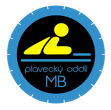 Screeningový dotazník pro osoby vstupující do plaveckého areálu Městský bazén Mladá Boleslav, Na Celně 1456, 293 01 Mladá Boleslav, zpracovaný v návaznosti na stanovení závazných hygienicko‐protiepidemických podmínek pro konání významných sportovních akcí. Formulář se vyplňuje všemi osobami vstupujícími do dispozic areálu a odevzdává se osobě pověřené organizátorem akce.Jméno: …………………………... 	Příjmení: ………………………………………….Datum narození: ………………. 	Adresa: …………………………………………………………………………………… Tel.:  ………………………………….	E-mail: ……………………………………………………………………………………Účel účasti vstupu: 42.Mladoboleslavská vlnka / sobota 09.10.2021Typické příznaky onemocnění COVID‐19:Pozoroval/-a jste na sobě během uplynulých 14 ti‐dnů, nebo od posledního vyplnění tohoto formuláře některý z následujících typických příznaků onemocnění COVID‐19: (nehodící se škrtněte): 		ANO			NEZvýšená teplota nebo horečka, suchý kašel, zvýšená únava, produkce sputa (hlen z dýchacích cest), dušnost, bolesti krku, bolesti svalů a kloubů, bolesti hlavy, třesavka, ztráta čichu, ztráta chuti, pocit na zvracení, zvracení, ucpání nosu, průjem, hemoptýza (vykašlávání krve), překrvení spojivky.V případě výskytu výše uvedených příznaků je třeba ihned telefonicky kontaktovat ošetřujícího lékaře a místně příslušný orgán ochrany veřejného zdraví a do doby vyšetření lékařem zůstat v izolaci. Doložené údaje o absolvování posledního vyšetření na stanovení přítomnosti viru SARS-CoV-2 :osoba absolvovala nejdéle před 7 dny RT-PCR vyšetření na přítomnost viru SARS-CoV-2 s negativním výsledkem, nebo osoba absolvovala nejdéle před 72 hodinami POC test na přítomnost antigenu viru SARS-CoV-2 s negativním výsledkem, nebo osoba byla očkována proti onemocnění covid-19 a doloží národním certifikátem o provedeném očkování nebo národním certifikátem o dokončeném očkování že u očkování uplynulo: i. od aplikace druhé dávky očkovací látky v případě dvoudávkového schématu podle souhrnu údajů o léčivém přípravku ( dále jen „SPC“) nejméně 14 dní, nebo ii. od aplikace dávky očkovací látky v případě jednodávkového schématu posle SPC nejméně 14 dní, osoba prodělala laboratorně potvrzené onemocnění covid-19, uplynula u ní doba izolace podle platného mimořádného opatření Ministerstva zdravotnictví a od prvního pozitivního POC antigenního testu na přítomnost antigenu viru SARS-CoV-2 nebo RT-PCR testu na přítomnost viru SARS-CoV-2 neuplynulo více než 180 dní  Vybranou variantu zakroužkujte:datum absolvování posledního vyšetření na stanovení přítomnosti viru SARSCoV‐2 metodou RT‐PCR / POC test (antigen):  s výsledkem: negativní / pozitivní (nehodící se škrtněte): …………………………………datum očkování 2. dávkou: ……………………..datum prodělání onemocnění: ………………………………………Veškeré testy, případně datum očkování nebo datum prodělání nemoci je nutno doložit certifikátem.V …………………………………… dne: …………………….. 			Podpis: …………………………………………						Podpis zák. zástupce: ……………………………………………..